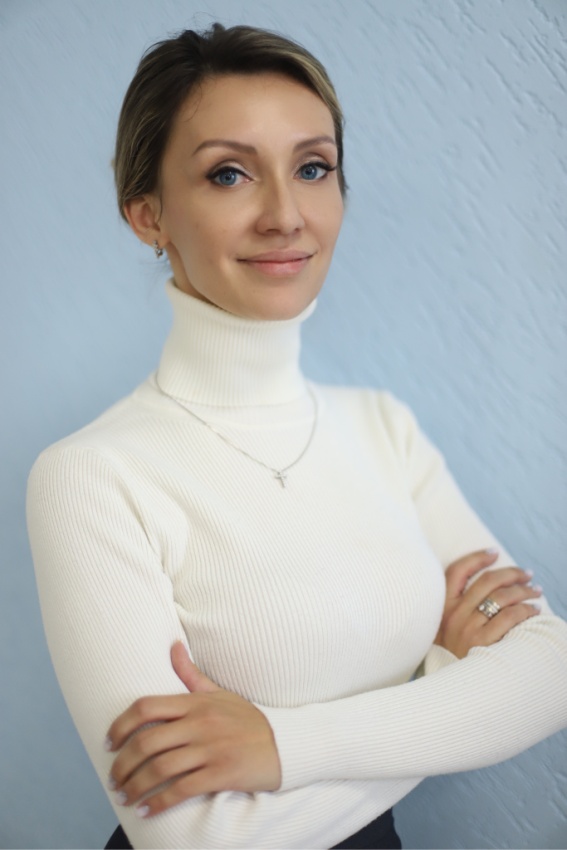 Новикова Екатерина Владимировна, преподаватель сольфеджио и элементарной теории музыки Музыкального кадетского корпуса им. А. Невского Краснодарского государственного института культурыРодилась 04 ноября 1987 года.В 2007 году окончила Краснодарский музыкальный колледж имени Н. А. Римского-Корсакова, отделение фортепиано. В 2013 году окончила Краснодарский государственный университет культуры и искусств по специальности - музыкальное образование, специализация - музыкальная педагогика.В настоящее время аспирантура Краснодарского Института Культуры и Искусств (КГИК) Направление 50.06.01 Искусствоведение, направленность программ: музыкальное искусство. Лауреат всероссийских и международных конкурсов и фестивалей, руководитель вокальных ансамблей призеров и лауреатов всероссийских и международных конкурсов. Является классным руководителем кадет 6 и 8 классов.